                                                                               05.09.2019           193-259-01-04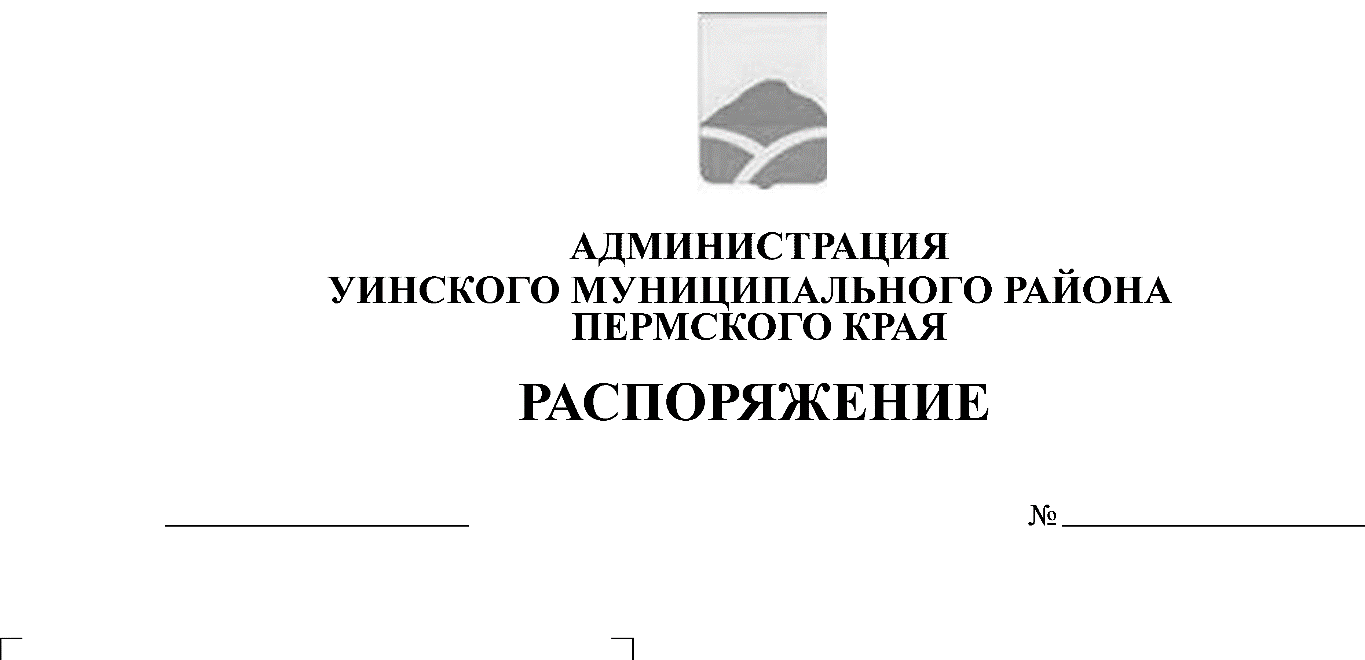 Руководствуясь Федеральным законом от 06.10.2003 № 131-ФЗ «Об общих принципах организации местного самоуправления в Российской Федерации», Федеральным законом от 10.12.1995 № 196-ФЗ «О безопасности дорожного движения», Постановлением Правительства Пермского края от 10.01.2012 № 9-п «Об утверждении Порядка осуществления временного ограничения или временного прекращения движения транспортных средств по автомобильным дорогам регионального или межмуниципального и местного значения в Пермском крае»,  Уставом Уинского муниципального района и в  целях обеспечения проведения районной сельскохозяйственной ярмарки «Осень-2019», проводимой на территории Уинского муниципального района Пермского краяПрекратить движение всех видов транспорта в соответствии с приложением «План перекрытия движения транспорта для обеспечения проведения районной сельскохозяйственной ярмарки «Осень-2019», проводимой на территории Уинского муниципального района Пермского края» к настоящему распоряжению.Настоящее распоряжение подлежит размещению в информационно – телекоммуникационной сети «Интернет» на официальном сайте Уинского муниципального района.Контроль за исполнением данного распоряжения оставляю за собой.Глава муниципального района                                                            А.Н. Зелёнкин                            Приложение                                                                к распоряжению администрации                                                                   Уинского муниципального района                                                                 от 05.09.2019 № 193-259-01-04_ПЛАНперекрытия движения транспорта для обеспечения проведения районной сельскохозяйственной ярмарки «Осень-2019», проводимой на территории Уинского муниципального района Пермского края№ ппВремяпрекращениядвиженияНаименование улицыЦельпрекращения движения1. 900-1500 часов, 18 сентября 2019 годаул. Советская (магазин «Универмаг»), ул.Коммунистическая (перекресток ул. Пролетарская и ул.Коммунистическая), ул. Свободы (перекресток ул.Свободы и ул.Ленина), ул. Октябрьская (напротив магазина «Райнис»)Проведение районной  сельскохозяйственной ярмарки «Осень-2019»